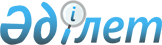 О внесении изменения и дополнения в постановление Правительства Республики Казахстан от 28 мая 2009 года № 787
					
			Утративший силу
			
			
		
					Постановление Правительства Республики Казахстан от 4 марта 2011 года № 219. Утратило силу постановлением Правительства Республики Казахстан от 20 ноября 2019 года № 861.
      Сноска. Утратило силу постановлением Правительства РК от 20.11.2019 № 861 (вводится в действие с 01.01.2020).
      Правительство Республики Казахстан ПОСТАНОВЛЯЕТ:
      1. Внести в постановление Правительства Республики Казахстан от 28 мая 2009 года № 787 "Об утверждении Типовых правил закупок товаров, работ и услуг, осуществляемых национальным управляющим холдингом, национальными холдингами, национальными компаниями и организациями, пятьдесят и более процентов акций (долей участия) которых прямо или косвенно принадлежат национальному управляющему холдингу, национальному холдингу, национальной компании" (САПП Республики Казахстан 2009 г., № 27-28, ст. 245) следующие изменение и дополнение:
      в Типовых правилах закупок товаров, работ и услуг, осуществляемых национальным управляющим холдингом, национальными холдингами, национальными компаниями и организациями, пятьдесят и более процентов акций (долей участия) которых прямо или косвенно принадлежат национальному управляющему холдингу, национальному холдингу, национальной компании, утвержденных указанным постановлением:
      в пункте 18:
      в подпункте 58) слово "орган." заменить словом "орган;";
      дополнить подпунктом 59) следующего содержания:
      "59) приобретения консультационных услуг по размещению на фондовом рынке акций юридических лиц, пятьдесят и более процентов акций которых прямо или косвенно принадлежат национальному управляющему холдингу - акционерному обществу "Фонд национального благосостояния "Самрук-Қазына".".
      2. Настоящее постановление вводится в действие со дня первого официального опубликования.
					© 2012. РГП на ПХВ «Институт законодательства и правовой информации Республики Казахстан» Министерства юстиции Республики Казахстан
				
Премьер-Министр
Республики Казахстан
К. Масимов